VILNIAUS GEDIMINO TECHNIKOS UNIVERSITETASKūrybinių industrijų fakultetasPramogų industrijų katedraStudento vardas, pavardėBAIGIAMOJO DARBO PAVADINIMAS lietuvių kalbaBAIGIAMOJO DARBO PAVADINIMAS anglų kalbaBaigiamasis bakalauro darbas___________________ studijų programa, valstybinis kodas XXXXX__________________ studijų kryptisVilnius, 2022VILNIAUS GEDIMINO TECHNIKOS UNIVERSITETASKūrybinių industrijų fakultetasPRamogų industrijų katedra                                                                                                   TVIRTINU					Katedros vedėjas______________________(Parašas)                        Paulius Šūmakaris(Vardas, pavardė)______________________(Data)Studento vardas, pavardėBAIGIAMOJO DARBO PAVADINIMAS LIETUVIŲ KALBABAIGIAMOJO DARBO PAVADINIMAS ANGLŲ KALBABaigiamasis bakalauro darbas__________________ studijų programa, valstybinis kodas XXXX_____________ studijų kryptisVadovas_____________________ _________ _____________     Pedag. vardas, vardas, pavardė)                (Parašas)	              (Data)Konsultantas___________________ __________ __________                          (Pedag. vardas, vardas, pavardė)        (Parašas)                   (Data)Konsultantas____________________ __________ _________                          (Pedag. vardas, vardas, pavardė)        (Parašas)                    (Data)Vilnius, 2022VILNIAUS GEDIMINO TECHNIKOS UNIVERSITETASKūrybinių industrijų FAKULTETASPramogų inDuStrijų KATEDRA             TVIRTINU                                                                                                                        Katedros vedėjas______________________(Parašas)             prof. dr. Vaida Asakavičiūtė  ____________________(Data)   BAIGIAMOJO BAKALAURO DARBOUŽDUOTIS20__-___-___ Nr. ...............VilniusStudentui (ei) ....................…….....…………................................…............................................…........…....
                                                              		       (Vardas, pavardė)Baigiamojo darbo tema: ......…..………....................................................................................................
................................................................................................................................................................
patvirtinta 202…m. ………………..…… d. dekano potvarkiu Nr. …………. (potvarkio numerį ir datą rasite prie savo įsakymų arba suformavę sąžiningumo deklaraciją)Baigiamojo darbo užbaigimo terminas 2022 m. _________ d.BAIGIAMOJO DARBO UŽDUOTIS: (užduotį studentai derina su savo darbų vadovais.).....................................................................................................................................................……..................
..........................................................................................................................................................…….............
........................................................................................................................……..............................................
.........................................................................................................................................................……..............
..............................................................................................................................................................…….........
...........................................................................................................................................…….............
............................................................................................................................................................…….......................................................................................................................................................................…….......................................................................................................................................................................……...........
Baigiamojo bakalauro darbo konsultantai: …….................……...………………………………….…………..
.......................................................................................................................................................……................
(Pedag. vardas, vardas, pavardė)Vadovas              ................................                    .................................................................................
                                                    (Parašas)                                                                      (Pedag. vardas, vardas, pavardė)Užduotį gavau…………………………………..                           (Parašas)………………………………..                      (Vardas, pavardė)        20_ m. _______ d.                                 (Data)VILNIAUS GEDIMINO TECHNIKOS UNIVERSITETASKŪRYBINIŲ INDUSTRIJŲ FAKULTETASpRAMOGŲ INDUSTRIJŲ KATEDRA PAŽYMAAPIE BAIGIAMĄJĮ BAKALAURO DARBĄ……...............Nr. ...............VilniusStudentas (ė)...............................................................…………..................................................….............……(Vardas, pavardė)Studento (ės) studijų svertinis įvertinimų vidurkis..................…...........….....................................……….balo.
Baigiamojo darbo tema: .................................................…..............................................……………….
………………………………………...……………………………………………………………….
Baigiamasis darbas peržiūrėtas ir studentui (ei) .............................………………..…………...................…….
leidžiama ginti šį baigiamąjį darbą bakalauro laipsnio suteikimo komisijoje.Katedros vedėjas                 .............…...........                                       Paulius Šūmakaris
                                                                           (Parašas)                                                         (Moksl. laipsnis/pedag. vardas, vardas, pavardė)Vadovo atsiliepimasapie baigiamąjį BAKALAURO darbą……..………………Studentas (ė) ......................................................................................................................................…......….…
.........................................................................…………...............................................................….…....…..…
........................................................................…………....................................................................…….…..…
...........................................................................………….....................................................…....….......…...….
.................................................................................…………...........................................................…....…..….
.....................................................................................…………....................................................…......…...….
……………………………………………...……………………………………………………………………
Baigiamojo darbo įvertinimas: ......………….......................…................……….........................……......…….
Vadovas      ......................................................                   ........………………..............................….........…...
                             		(Parašas)                                                                                               (Vardas, pavardė)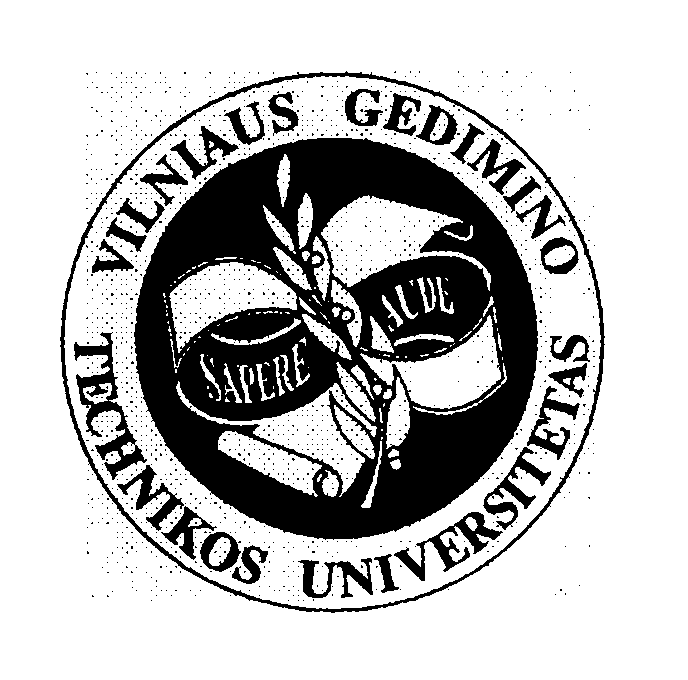 